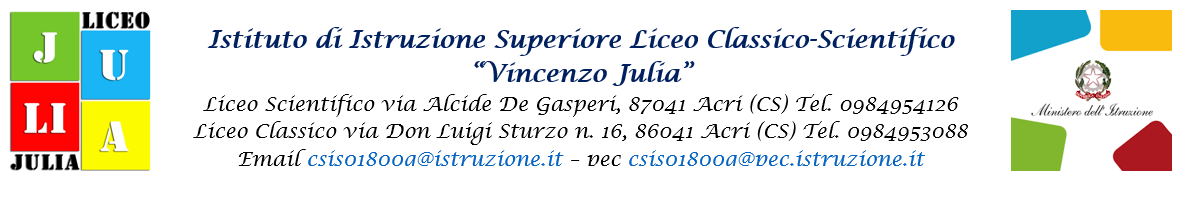 CLASSE III A ScientificoA.S. 2022-23 Per la classe III A al momento sono state programmate: 20  ore di PCTO  presso DiMEG ( Dipartimento di Ingegneria Meccanica, Energetica e Gestionale)  UNICAL -”Nuovi approcci ai testi antichi: letteratura greco-latina, bibliologia e informatica”10 ore di Julia in Rete presso la sede del Liceo Scientifico4 ore di formazione sulla sicurezzaaltre attività di PCTO saranno comunicate successivamenteCLASSE IVA ScientificoRADIO JULIA E’ STATO SVOLTO DAGLI ALUNNI:Fabbricatore DavidMarchese Emilio DamianoSposato PaoloViteritti Annachiara = 20HCamera Davide GiovanniA.S.2022-23 Per la classe IV A sono state programmate: 15 ore di PCTO ( 7 ore in presenza e 8 ore online)  presso L’UNICAL -”Orientamento attivo nella transizione scuola-università”altre attività di PCTO saranno comunicate successivamenteCLASSE V A scientificoaltre attività di PCTO saranno comunicate successivamenteA.S 2022-2023A.S 2023 – 2024TOTALESicurezzaH 4A.S.2021- 2022A.S 2022-2023A.S 2023 – 2024TOTALEUnical- DiBESTH 7+14+425Radio JuliaH 35*35SicurezzaH 1212Tot H 37/72A.S 2020/2021A.S 2021/2022A.S 2022/2023 TotaleUnical- DiBESTH 2020Radio JuliaH10H 1020Aster-CalabriaH 1010Orientamento professionale in Istruzione  e Lavoro nelle Forze di Polizia e nelle Forze Armate.H 22Unical- DiBESTH 1818UNICAL-”Notte Europea Delle ricercatrici e  dei ricercatori “H 66ANMI-Marina MilitareH 22SicurezzaH 4H 48Tot   H 76